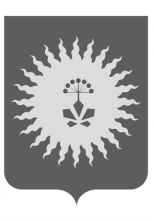 АДМИНИСТРАЦИЯ АНУЧИНСКОГО МУНИЦИПАЛЬНОГО ОКРУГАПРИМОРСКОГО КРАЯП О С Т А Н О В Л Е Н И Е«05»  апреля 2024г.                         с.Анучино                                    № 288О внесении изменений в перечень территорий, отобранных для благоустройства Анучинского муниципального округа Приморского края, благоустройство которых запланировано с привлечением субсидий из краевого бюджета бюджетам муниципальных образований Приморского края на поддержку муниципальных программ по благоустройству территорий муниципальных образований Приморского края в 2024 году    В соответствии Бюджетным кодексом Российской Федерации, Федеральным законом от 06.10.2003 года № 131-ФЗ «Об общих принципах организации местного самоуправления в Российской Федерации», Государственной программой Приморского края от 30.12.2019 года № 944-па «Формирование современной городской среды муниципальных образований Приморского края» на 2020-2027 годы, п.15, приложения № 13 к государственной программе Приморского края «Формирование современной городской среды муниципальных образований Приморского края», с Уставом Анучинского муниципального округа Приморского края, администрация Анучинского муниципального округа Приморского краяПОСТАНОВЛЯЕТ:1. Внести изменения в перечень территорий, благоустройство которых запланировано с привлечением субсидий из краевого бюджета бюджетам муниципальных образований Приморского края на поддержку муниципальных программ по благоустройству территорий муниципальных образований Приморского края в 2024 году (прилагается).2. Аппарату администрации Анучинского муниципального округа Приморского края разместить постановление на официальном сайте администрации Анучинского муниципального округа Приморского края в информационно-телекоммуникационной сети Интернет.3. Контроль за исполнением настоящего постановления возложить на заместителя главы администрации Анучинского муниципального округа Приморского края.И.о. главы администрацииАнучинского муниципального округа                                                 А.Я. ЯнчукПриложениеПеречень территорий, отобранных для благоустройства Анучинского муниципального округа Приморского края, благоустройство которых запланировано с привлечением субсидий из краевого бюджета бюджетам муниципальных образований Приморского края на поддержку муниципальных программ по благоустройству территорий муниципальных образований Приморского края в 2024 году, №
п/п№
п/пАдрес территорииАдрес территорииНаименование территории (объекта)Наименование территории (объекта)Вид работВид работСрок выполнения работСрок выполнения работСрок выполнения работI.I.Дворовые территорииДворовые территорииДворовые территорииДворовые территорииДворовые территорииДворовые территорииДворовые территории1.1.с. Анучино, ул. 100 лет Анучино, д.4 и 4а, ул. Гоголя, д.11с. Анучино, ул. 100 лет Анучино, д.4 и 4а, ул. Гоголя, д.11дворовая территориядворовая территорияремонт дворовых проездов, асфальтобетонного покрытия, бордюрного камня, установка урн, скамеекремонт дворовых проездов, асфальтобетонного покрытия, бордюрного камня, установка урн, скамеек2024г.22с. Анучино, ул. Ленинская, д.6с. Анучино, ул. Ленинская, д.6дворовая территориядворовая территорияремонт дворовых проездов, асфальтобетонного покрытия, бордюрного камня, установка урн, скамеекремонт дворовых проездов, асфальтобетонного покрытия, бордюрного камня, установка урн, скамеек2024г.33с. Анучино, ул. Ленинская, д.2с. Анучино, ул. Ленинская, д.2дворовая территориядворовая территорияремонт дворовых проездов, асфальтобетонного покрытия, бордюрного камня, установка урн, скамеекремонт дворовых проездов, асфальтобетонного покрытия, бордюрного камня, установка урн, скамеек2024г.